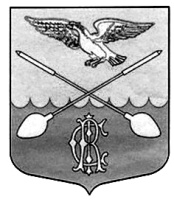         АДМИНИСТРАЦИЯ ДРУЖНОГОРСКОГО ГОРОДСКОГО ПОСЕЛЕНИЯГАТЧИНСКОГО МУНИЦИПАЛЬНОГО РАЙОНА ЛЕНИНГРАДСКОЙ ОБЛАСТИП О С Т А Н О В Л Е Н И ЕОт 18.02.2021                                                                                                                       № 60  В  соответствии  с  Федеральным  законом  от  06.10.2003 г.  № 131-ФЗ  «Об  общих  принципах  организации  местного самоуправления  в  Российской  Федерации»,  Федеральным  законом  от  27.07.2007 г.  № 210-ФЗ  «Об  организации  предоставления  государственных  и  муниципальных  услуг»,  и руководствуясь Уставом муниципального образования,  администрация  Дружногорского городского поселенияПОСТАНОВЛЯЕТ:1. исключить п.2.2.4, 2.27.1.7.2. в п. 2.2.11 исключить слова «Максимальное время ожидания заявителя в очереди для получения муниципальной услуги не должно превышать 15 минут.»3. в п. 2.27.1.2 исключить слова «с обязательной личной явкой на прием в Администрацию;»4. в п. 2.27.1.3 исключить слова «без личной явки на приём в Администрацию»5. в п. 2.27.1.4 исключить слова «в случае, если заявитель выбрал способ оказания услуги с личной явкой на прием в Администрацию – приложить к заявлению электронные документы;в случае, если заявитель выбрал способ оказания услуги без личной явки на прием в Администрацию:»6. в п. 2.27.1.8 исключить слова «В случае, если направленные заявителем (уполномоченным лицом)  электронное заявление и документы не заверены усиленной квалифицированной электронной подписью, днем обращения за предоставлением муниципальной услуги считается дата личной явки заявителя в Администрацию с предоставлением документов, указанных в пункте 2.2.13 настоящего административного регламента.»7. в п. 4.3.1 сова «представление заявителем в администрацию заявления» заменить на «заявление».8. в п. 4.3.5 исключить слова «отдела, который регистрирует договор в соответствующем журнале. Граждане получают на руки 3 экземпляра договора и копии документов, необходимых для регистрации права собственности»9. Настоящее постановление подлежит официальному опубликованию и размещению на официальном сайте Дружногорского городского поселения. Вр.и.о. главы  администрацииДружногорского  городского  поселения:                                                               Е.Д.Ухаров                                           О внесении изменений  в административный регламент предоставления муниципальной услуги «Приватизация жилых помещений муниципального жилищного фонда» от 15.08.2018 № 195